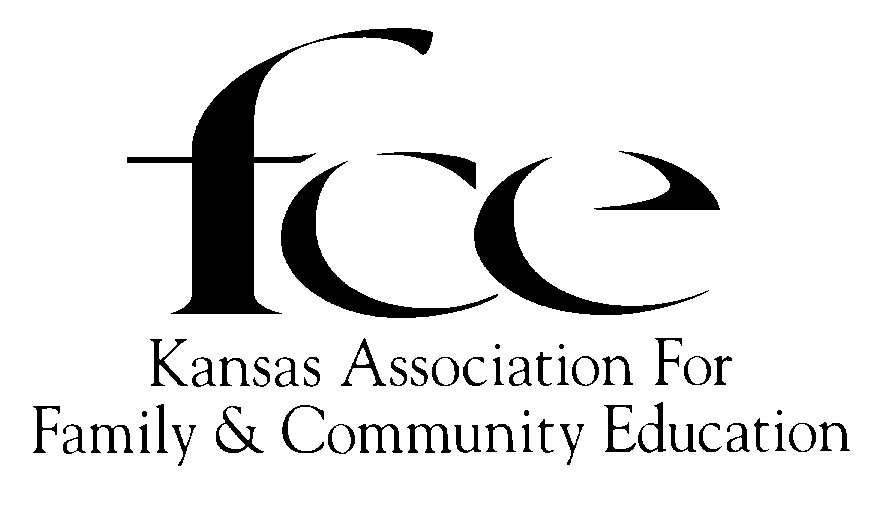 AREA OR STATE POSITIONSNOMINATION FORMNAME________________________________________________________________________ADDRESS____________________________________________________________________TELEPHONE(______)_______-_______COUNTY__________________FCE______________ELECTED POSITION (Please mark desired position)APPOINTED POSITIONSQUALIFICATIONS1.  Years in FCE________________________________________________________________2.  Offices Held (Give approximate dates):FCE________________________________________________________________________________________________________________________________________________________County______________________________________________________________________________________________________________________________________________________
State__________________________________________________________________________3.  What committees has the nominee served on and what activities carried out that shows leadership?  Committees can be FCE, Extension related, community, or other.4.  List community activities in which nominee participate.5.  Give in detail any further information you feel would be helpful.Nominee’s Signature_____________________________________________________________Date__________________________________________________________________________Send Nominations for:Elected State offices to State Nominating Committee Chairman, deadline February 1Appointed State Offices to KAFCE President, deadline February 1KAFCE Area Director to Current KAFCE Area Director, deadline February 1Area Educational Program Committee to KAFCE Area Director, deadline February 1